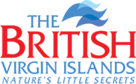 Job OpportunityThe BVI Tourist Board is currently seeking an experienced Director of Projects.  The Director of Projects is responsible for overseeing employees in various departments, who are assigned to certain tasks to complete for a given project. Ensuring that each phase of a project proceeds as planned. Provide integrated direction, project management, and leadership in the administrative and business planning, budgeting, and automation efforts of a portfolio of major projects impacting multiple industry, strategic core functions and components across the BVI Tourist Board.Requirements: Bachelor’s degree (B.A.) in Project Management, Construction Management, Civil Engineering, or related field or  subject from a four-year college desirable; International experience in Infrastructure Project Management; 7+ years related experience and/or training or equivalent combination of education and experience. Excellent organization and flexibility; mature. Excellent Communication Skills, Computer Skills must include Microsoft Office – Excel, Project, and CAD. Ability to interact with staff at all levels in a fast-paced environment; Ability to work a 40+ work week, as required. BVIslander or Belonger preferred.Salary will be commensurate with relevant qualification and experience.Please forward your letter of interest and resume to the below address on or before July 24, 2020.  Human Resources ManagerBVI Tourist BoardP.O. Box 134Road Town, Tortola,British Virgin Islandscbrown@bvitourism.com